КАФЕДРА ФИЛОСОФИИ И КУЛЬТУРОЛОГИИПРОФЕССОРСКО-ПРЕПОДАВАТЕЛЬЧКИЙ СОСТАВ КАФЕДРЫ ФИЛОСОФИИ И КУЛЬТУРОЛОГИИ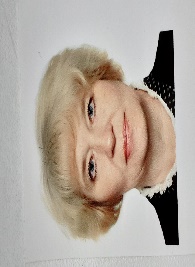 ФИО Яшина Светлана ЛьвовнаДолжностьЗаведующая кафедрой философии и культурологииУровень образования высшееУченая степень Кандидат философских наукУченое званиедоцентКвалификацияФилософ, преподаватель философии и обществоведенияАдрес 236022, г. Калининград, Молодежная улица, 6Кабинет №  417Рабочий телефон:8 (4012) ……..E-mail: svetlana.jashina@klgtu.ruГрафик работы9.00 -17:00Обеденный перерыв13:00-1400Задачи кафедры1. Обеспечение профессиональной подготовки, переподготовки и повышения квалификации бакалавров /специалистов/ магистрантов и аспирантовна уровне, соответствующем государственным и международным требованиям и стандартам;2. Формирование универсальных компетенций  личности для интеллектуального, культурного и нравственного развития в процессе приобретения высшего профессионального образования и квалификации в выбранной области деятельности.Функции кафедры1. Обеспечивает  осуществление учебного процесса в освоении дисциплин  ФГОС, читаемых на кафедре.2. Реализует цели и задачи  в области учебной, научной и воспитательной деятельности  в структуре Института инженерной педагогики и гуманитарной подготовки БГА РФ.3.Организует текущее и перспективное планирование деятельности кафедры с учетом целей, задач ее создания и обеспечивает контроль плановых заданий:- участвует в подборе и расстановке педагогических и иных кадров;- участвует в составлении расписания учебных занятий и других видов деятельности студентов;- участвует в организации  повышения квалификации и профессионального мастерства педагогических работников и сотрудников кафедры;- принимает участие в подготовке и проведении аттестации педагогических и других работников кафедры;- обеспечивает  и организует обеспеченность студентов учебниками и учебно-методическими пособиями.2. Координирует работу сотрудников кафедры:- по разработке и реализации основных образовательных программ;- принимает участие в развитии и укреплении учебно-методической базы читаемых дисциплин;- оказывает помощь педагогическим работникам в освоении и разработке инновационных программ и технологий.3. Обеспечивает контроль за качеством образовательного процесса и объективностью оценки результатов учебной и внеучебной деятельности:- организует контроль учебных занятий;- организует учет и анализ успеваемости студентов;- организует работу по подготовке и проведению итоговой аттестации;- организует проведение воспитательной работы со студентами.4. Обеспечивает своевременное составление установленной отчетной документации и вносит предложения по совершенствованию образовательного процесса и управление подразделением и университета в целом.ПоложениеПриказ «О введении в действие Положения о кафедре философии и культурологии»Фото сотрудникаЛичные данныеЧитаемые курсы лекцийОсновные научно-методические труды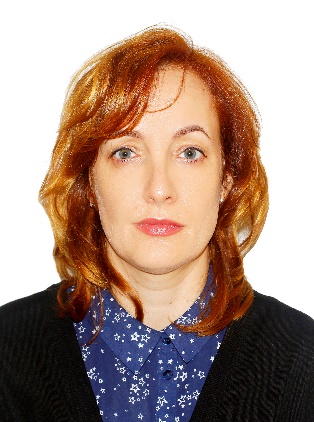 ФИО Дорофеева Елена ВикторовнаДолжность ДоцентУровень образованиявысшееУченая степень кандидат педагогических наукУченое звание - нет Адрес 236029, г. Калининград, ул. Озерная, 30 (корпус № 2)Кабинет № 123Телефон: 8 (4012)E-mail:dorofeeva.ev@bgarf.ru ФилософияКультурологияКультурология и межкультурные коммуникации1. Дорофеева Е.В. Философия в схемах и комментариях: учебно-наглядное пособие. – Калининград: Изд-во БГАРФ, 2014. – 110 с.2. Дорофеева Е.В. Основные вопросы курса «Философия»: история философии, онтология и теория познания, социальная философия, философская антропология, философия культуры, философия глобальных проблем: учебное пособие. – Калининград: Изд-во БГАРФ, 2016. – 306 с.3. Дорофеева Е.В. Философия: хрестоматия (издание второе, дополненное и переработанное).  – Калининград: Изд-во БГАРФ, 2018. – 327 с.4. Дорофеева Е.В. Самостоятельная работа студентов: содействие индивидуальному, самостоятельно организованному обучению в рамках преподавания курсов «Философия» и «Культурология» // Известия БГАРФ: психолого-педагогические науки (теория и методика профессионального образования) – Калининград: Изд-во БГАРФ, 2019. – №1(47) – С. 125 – 133.5. Дорофеева Е.В. Роль музейной педагогики как инновационной гносеологической и аксиологической педагогической практики в образовательном пространстве вуза // Известия БГАРФ: психолого-педагогические науки (теория и методика профессионального образования) – Калининград: Изд-во БГАРФ, 2020. – №2(52) – С. 65 – 71.6. Дорофеева Е.В. Использование информационно-коммуникационных технологий в процессе дистанционного обучения философии и культурологии в вузе (на примере БГАРФ) // Известия БГАРФ: психолого-педагогические науки (теория и методика профессионального образования) – Калининград: Изд-во БГАРФ, 2021. – №2(56) – С. 130 – 138.7. Дорофеева Е.В. Предварительные замечания о состоянии патриотизма в студенческо-курсантской молодежной среде (на примере БГАРФ) // Проблемы межрегиональных связей: научный альманах – Москва; Клайпеда; Калининград: Аксиос, 2021 – Вып. 15  – С. 81 – 84.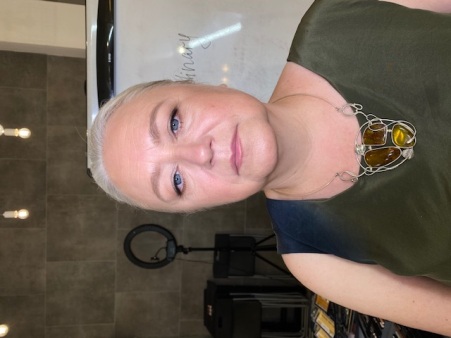 ФИО Меднис Наталья ВольдэмаровнаДолжностьдоцентУченая степень Кандидат  философских наукУченое званиенетКвалификация Инженер-системотехникАдрес 236022, г. Калининград, Молодежная улица, 6Кабинет № 423mail:natalymednis @gmail.com1. Философия2. Культурология и межкультурные коммуникации 3. Профессиональная этика1.  Модель «Реформация» и «вторая схоластика» в реалиях современной России. 500 ЛЕТ РЕФОРМАЦИИ И НОВОГО ВРЕМЕНИ: 1517-2017 Выпуск № 1 16-17.04.2015 Сборник материалов конференции СПб: Изд-во Политехнического ун-та, 2015. - 223 с.2.Отношение к здоровью в "третьем возрасте" как философская проблема  Вестник Бурятского государственного университета. Сер.: Философия, социология, политология, культурология. -2018, №3 , Т.2(ВАК) Улан- Удэ, Из-во БГУ, 2017. -102 с. С.96-1013.Творческая составляющая геронтософии в информационном обществе  Философские и методологические проблемы научно- технического творчества. Мат. Всероссийской науч. конф. СПб 13-14 мая 2019 г Спб Балт. гос. техн.ун-т 2019.-232   С.181-18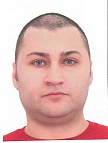 ФИОНаринян Арам АнатольевичДолжность доцентУровень образованиявысшееУченая степень Кандидат философских наукУченое звание ДоцентКвалификацияЮрист, ЮриспруденцияАдрес 236022, г. Калининград, Молодежная улица, 6Кабинет № 423E-mail: aram.narinyan@klgtu.ru1. Философия2. Профессиональная этика3. Культурология и межкультурная коммуникацияScopus:Журнал "Эхо прошлого". Статья "Учреждения цензуры на польских землях в 19-20 вв.". Echa PreszlosciЖурнал "Эхо прошлого". Статья "Деятельность польских консульских учреждений в Восточной Пруссии в межвоенный период (1918-1939 гг.)". Echa PreszlosciЖурнал "Эхо прошлого". Статья "Эволюция страхового дела в Ставропольской губернии в период проведения страховой реформы в 1913-1914 гг.". Echa PreszlosciЖурнал "Эхо прошлого". Статья "Historical and cultural approach to the research devoted to Prussia". Echa PreszlosciВАК:Наринян А.А. Уровень развития интеллекта студентов и престиж профессии педагог // Известия БГАРФ: психолого-педагогические науки (теория и методика профессионального образования) – Калининград: Изд-во БГАРФ, 2021. – №2 (56) – С. 130 – 138. (статья ВАК).Другие научно-методические трудыРазработка курса лекций по «Философии, Философии хозяйства;Власть и общество: исторический опыт, современное состояние и перспективы взаимодействия. Сборник научных трудов «Наука и образование в современном мире» 2016. С. 220.  Разработка курса лекций по Философии, Методологическим проблемам исследования современной хозяйственной деятельности, Профессиональной этике.К вопросу эффективности социально-экономического развития общества в цифровой экономике/ А.А. Наринян, Р.К. Поляков// VI МеждународногоБалтийского морского форума (3-6 сентября 2018) в 6 томах. Т. 1. «Инновации в науке, образовании и предпринимательстве – 2018», ХVI Международная научная конференция. – Калининград: Изд-во БГАРФ ФГБОУ ВО «КГТУ», – 2018. – С. 775-760.Aram Narinyan. Ruslan Polyakov. Философия хозяйства: поиск парадигмы экономического развития общества. Zeszyty Naukowe Gdansiej Szkoly Wyzszej. Tom 19, 2/2018 – С. 135-152.   ISSN 2300-9055$Развитие образования в России. А.А. Наринян/ Сборник «Роль образования и науки в развитии государства», г. Степанакерт, 2018.8. Проблема права в творчестве Канта. А.А. Наринян/ Сборник «И.Кант – основоположник современного европейского мировидения» (22 ноября 2018).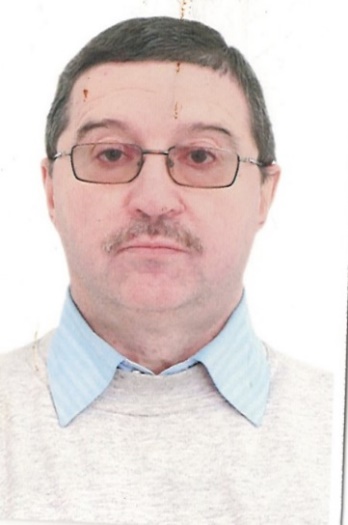 ФИО Смирнов Николай ГригорьевичДолжностьдоцентУченая степень Кандидат  философских наукУченое званиедоцентКвалификация Политология, преподаватель политологииАдрес 236022, г. Калининград, Молодежная, 6Кабинет № 423mail:smirnov.ng@mail.runikolaj.smirnov@klgtu.ruФилософияКонфликтологияКультурология и межкультурные коммуникации Профессиональная этика1. Смирнов Н.Г. Конфликтология: учеб.-метод. пособие по практическим (семенарским) занятиям для студентов бакалавриата по направлениям подготовки 13.03.01 и 13.03.02 /Н Г. Смирнов.- Калининград: Изд-во ФГБОУ ВО «КГТУ», 2021г. — 35 с. 2.Смирнов Н.Г  .Антропосфера и «цифровая цивилизация»: настоящее и будущее / Н.Г. Смирнов//  VIII Международный Балтийский морской форум [ Электронный ресурс] материалы ХIХ Междунар. науч. конф. «Инновации в науке, образовании и предпринимательстве — 2021» Калининград: Изд-во БГАРФ, 2021.
 3. Смирнов Н.Г.  Санкт-Петербургский международный конгресс конфликтологов «Конфликтология ХХI века пути и средства укрепления мира 15-17 ноября  2019 г. Тезисы статьи «Социальная безопасность как система неконфликтных способов взаимодействия». Рукавишников А.Б. Санкт- Петербургский гуманитарный университет профсоюзов. 4. Смирнов Н.Г., Клокова Л.Ф. Специфика взаимодействия некоммерческих организаций с органами власти на примере Калининградской области. / Н.Г. Смирнов, Л.Ф. Клокова//  Проблемы межрегиональных связей
научный альманах № 14 Санкт-Петербург-Калининград- Клайпеда, 2019 — С.46-49.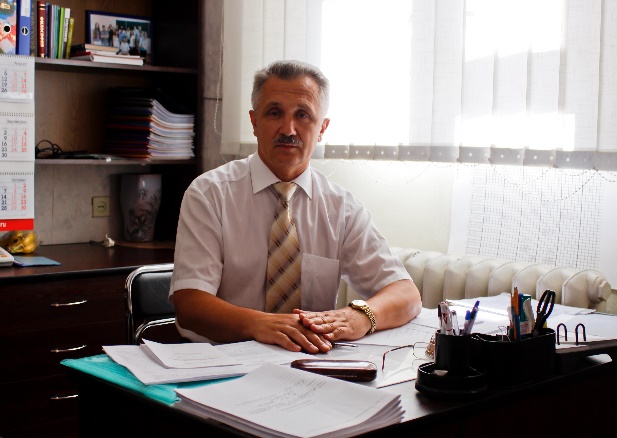 Темнюк Николай АлександровичДолжность доцент Учёная степень кандидат философских наукУченое звание доцентАдрес 236022, г. Калининград, Молодежная улица, 6Кабинет  № 423E-mail:  nikolaj.temnyuk@klgtu.ru1. Философия.2. Культурология.3. Профессиональная этика.4. Философия и методология научных исследований.5.Философия и история науки.Подготовил 197 научных и методических трудов. Область научных интересов: философский аспект развития социальных процессов, роль элит, личности в развитии общества, а также роль культуры в гармонизации социальных отношенийСреди работ:1. Темнюк Н.А. Философия. Часть I. Учебное пособие /под ред. Э.В. Каракозовой. – Калининград: ФГОУ ВПО «КГТУ», 2009. -250с.2. Темнюк Н.А. Философия. Часть II. Учебное пособие /под ред. Э.В. Каракозовой. – Калининград: ФГОУ ВПО «КГТУ», 2009. -192с.3. Темнюк Н.А. Философия в схемах и комментариях: учебное пособие /Н.А. Темнюк. – Калининград: Издательство ФГБОУ ВПО  «КГТУ», 2013. – 289с.4. Темнюк Н.А. Философия и методология научных исследований: учеб – метод. пособие по подготовке к прак. (семинарским) занятиям для студентов  очной формы обуч. в магистратуре/ Н.А. Темнюк. – Калининград: ФГБОУ ВО «КГТУ», 2020. – 80с.5. Темнюк Н.А.Генезис науки как социального фактора (Научная статья). Вестник Западного научного центра ноосферных технологий РАЕН им. В.И.Вернадского: сборник научных трудов ФГБОУ ВПО «КГТУ» и ЗНЦ НЦ РАЕН. –Калининград: Изд-во ФГБОУ ВПО»КГТУ», 2017. Вып. Х1.-С.118-125.6. Темнюк Н.А.Политическая культура, её типология и функции . VМеждународный балтийский морской форум. ХV Международная научная конференция «Инновации в науке, образовании и предпринимательстве – 2017»тезисы докладов. Часть 2. –Калининград: Изд-во БГА РФ, 2017.- С.203-206.7. Темнюк Н.А.Теории социальных конфликтов. V1 Международный балтийский морской форум. ХV1 Международная научная конференция «Инновации в науке, образовании и предпринимательстве – 2018»тезисы докладов. Часть 2. –Калининград: Изд-во БГА РФ, 2018.- С.203-206.8. Темнюк Н.А. Философский аспект понятия элиты. V11 Международный балтийский морской форум. ХV11 Международная научная конференция «Инновации внауке, образовании и предпринимательстве – 2019»тезисы докладов. Часть 2. –Калининград: Изд-во БГА РФ, 2019.- С.413-420.9. Темнюк Н.А. Философия социальных отношений в «умном городе» Международная научно-практическая конференция «Муниципалитеты на пути к экологическому и умному городу (eko i smart citi): российская практика и зарубежный опыт”Голдап (учебно-конференционный центр «Казарма»)Povet 2019,Nr 1(7). S.87-92.10. Темнюк Н.А.Демократия, как форма организации государственной власти и её основные модели. XVIII Международная  научная конференция «Инновации в науке, образовании и предпринимательстве – 2020» тезисы докладов. Часть 2. –Калининград: Изд-во БГА РФ, 2020.- С.253-256.11. Темнюк Н.А. Личность и её роль в развитии общества. . XIX Международная  научная конференция «Инновации в науке, образовании и предпринимательстве – 2021» тезисы докладов. Часть 2. –Калининград: Изд-во БГА РФ, 2021.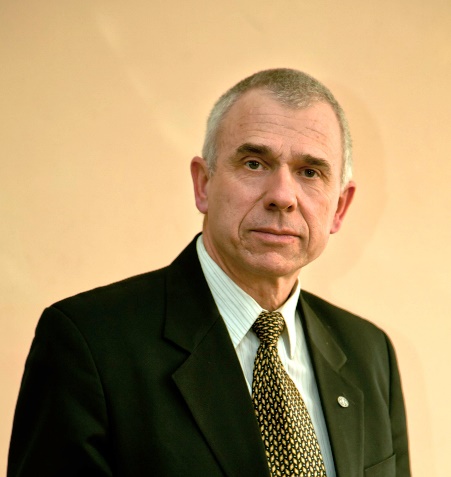 ФИОШахов Вячеслав АлександровичДолжность профессорУченая степень – доктор культурологииУченое звание - доцентАдрес 236022, г. Калининград, Молодежная улица, 6Кабинет  № 423E-mail: vyacheslav.shakhov@klgtu.rushakhov1952@yandex.ru1. Культурология2.Культурология и межкультурные коммуникацииЗа последние пять лет (с 2016 г. по 2021 г.) опубликовал 45 научных работ и 1 учебное издание. Среди них 4 монографии. В научных журналах и сборниках опубликовано – 43 научные работы (входят в базу данных РИНЦ), в том числе 23 статьи в рецензированных научных журналах, рекомендованных ВАК РФ, 14 из них в профильных культурологических журналах по научной специальности 24.00.01 «Культурология». Все публикации обладают научной актуальностью и используются в дидактическом процессе вуза. В материалах научных конференций и форумов – 8 публикаций, в их числе 5 в сборниках научных материалов V, VI, VII, VIII, IX Балтийских морских форумов, проведенных Калининградским государственным техническим университетом.С 2019 года по настоящее время председатель Калининградского отделения Российского культурологического общества.Научные интересы: теория и история и культуры, культура стран Балтии, этнология, прикладная культурология, культурантропология.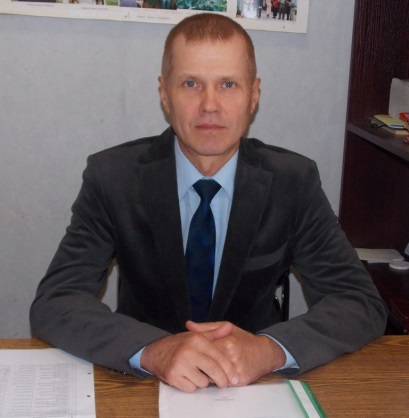 ФИО Ярыгин Николай НиколаевичДолжностьПрофессорУченая степень доктор философских наукУченое званиеДоцентКвалификация Философ. Преподаватель философииАдрес 236022, г. Калининград, Молодежная улица, 6Кабинет № 423mail:nikolaj.yarygin@klgtu.ruФилософияПрофессиональная этикаКультурология и межкультурные коммуникации1.Конфессиональная толерантность в учебном процессе // Известия Балтийской государственной академии рыбопромыслового флота: психолого-педагогические науки (теория и методика профессионального образования): научный рецензируемый журнал / под ред. Научной школы Г. А. Бокаревой. - Калининград: Изд-во БГАРФ, 2019. - № 4 (50). - С. 105-111.2.Педагогические рекомендации изучения религиозного многообразия и конфессиональной толерантности // Известия Балтийской государственной академии рыбопромыслового флота: психолого-педагогические науки (теория и методика профессионального образования): научный рецензируемый журнал / под ред. Научной школы Г. А. Бокаревой. - Калининград: Изд-во БГАРФ, 2020. - № 1 (51). - С. 61-64.3.Культурное наследие в учебном процессе // Известия Балтийской государственной академии рыбопромыслового флота: психолого-педагогические науки (теория и методика профессионального образования): научный рецензируемый журнал / под ред. Научной школы Г. А. Бокаревой. - Калининград: Изд-во БГАРФ, 2020. - № 4 (54). - С. 82-85.